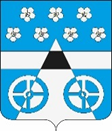 Российская ФедерацияСамарская областьмуниципальный район ВолжскийСОБРАНИЕ ПРЕДСТАВИТЕЛЕЙ СЕЛЬСКОГО ПОСЕЛЕНИЯ ЛопатиноТРЕТЬЕГО  созываРЕШЕНИЕот   28 ноября 2018  года                     №  145                            с. ЛопатиноО внесении изменений в Правила землепользования и застройки сельского поселения Лопатино муниципального района Волжский Самарской областиВ соответствии со статьей 33 Градостроительного кодекса Российской Федерации, пунктом 20 части 1, частью 3 статьи 14 Федерального закона 
от 06.10.2003 № 131-ФЗ «Об общих принципах организации местного самоуправления в Российской Федерации», с учетом заключения о результатах публичных слушаний по проекту изменений в Правила землепользования и застройки сельского поселения Лопатино муниципального района Волжский Самарской области от 15 августа 2018 года, Собрание представителей сельского поселения Лопатино муниципального района Волжский Самарской областиРЕШИЛО:1. Внести изменения в Карту градостроительного зонирования сельского поселения Лопатино муниципального района Волжский Самарской области, входящую в состав Правил землепользования и застройки сельского поселения Лопатино муниципального района Волжский Самарской области, утвержденных решением Собрания представителей сельского поселения Лопатино муниципального района Волжский Самарской области от 25.12.2013 № 112, согласно приложениям № 1 - № 3 к настоящему решению.2. Официально опубликовать настоящее решение в газете «Волжская новь» в течение десяти дней со дня его принятия.3. Настоящее решение вступает в силу со дня его официального опубликования.Глава сельского поселения Лопатиномуниципального района ВолжскийСамарской области							           В.Л. ЖуковПредседатель Собрания представителейсельского поселения Лопатиномуниципального района ВолжскийСамарской области							    А.И. Андреянов                                                                                  Приложение № 1                                                                                  к решению Собрания                                                                                  представителей сельского                                                                                  поселения Лопатино                                                                                  муниципального района                                                                                  Волжский Самарской области                                                                                  от  28.11.2018г. № 145Измененияв Карту градостроительного зонирования сельского поселения Лопатино муниципального района Волжский Самарской области (М 1:5 000) и в Карту градостроительного зонирования сельского поселения Лопатино муниципального района Волжский Самарской области (М 1:25 000)Изменения:Изменение градостроительного зонирования территории, расположенной в юго-западной части кадастрового квартала 63:17:0604006, общей площадью 0,03 га с территориальной зоны П2 «Коммунально-складская зона» на территориальную зону Ж1 «Зона застройки индивидуальными жилыми домами».                                                                                  Приложение № 2                                                                                  к решению Собрания                                                                                  представителей сельского                                                                                  поселения Лопатино                                                                                  муниципального района                                                                                  Волжский Самарской области                                                                                  от 28.11.2018г. № 145Измененияв Карту градостроительного зонирования сельского поселения Лопатино муниципального района Волжский Самарской области (М 1:5 000) и в Карту градостроительного зонирования сельского поселения Лопатино муниципального района Волжский Самарской области (М 1:25 000)Изменения:Изменение градостроительного зонирования территории, расположенной в центральной части кадастрового квартала 63:17:0604006, в том числе земельного участка с кадастровым номером 63:17:0604006:757, общей площадью 0,24 га с территориальной зоны П2 «Коммунально-складская зона» на территориальную зону Ж1 «Зона застройки индивидуальными жилыми домами».                                                                                  Приложение № 3                                                                                  к решению Собрания                                                                                  представителей сельского                                                                                  поселения Лопатино                                                                                  муниципального района                                                                                  Волжский Самарской области                                                                                  от 28.11.2018г. № 145Измененияв Карту градостроительного зонирования сельского поселения Лопатино муниципального района Волжский Самарской области (М 1:5 000) и в Карту градостроительного зонирования сельского поселения Лопатино муниципального района Волжский Самарской области (М 1:25 000)Изменения:Изменение градостроительного зонирования в отношении земельного участка с кадастровым номером 63:17:0604004:70, расположенного по адресу: Самарская область, Волжский район, с. Лопатино, ул. Братьев Глубоковых, участок № 8А, общей площадью 0,09 га, с территориальной зоны Ж1 «Зона застройки индивидуальными жилыми домами» на территориальную зону О1 «Зона делового, общественного и коммерческого, социального и коммунально-бытового назначения».Карта градостроительного зонирования поселка НПС Дружба (фрагмент)Карта градостроительного зонирования поселка НПС Дружба(фрагмент в редакции изменений)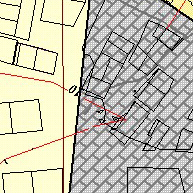 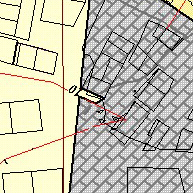 Карта градостроительного зонирования поселка НПС Дружба (фрагмент)Карта градостроительного зонирования поселка НПС Дружба(фрагмент в редакции изменений)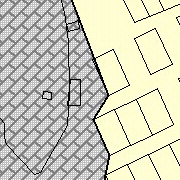 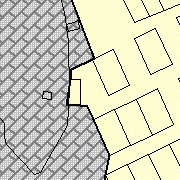 Карта градостроительного зонирования села Лопатино (фрагмент)Карта градостроительного зонирования села Лопатино(фрагмент в редакции изменений)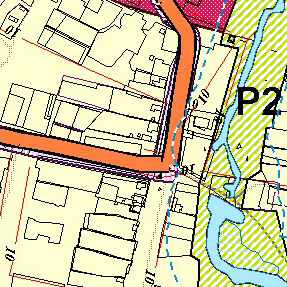 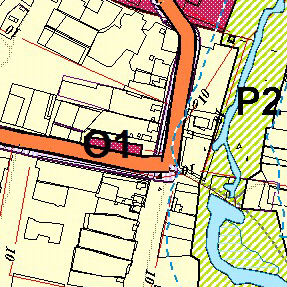 